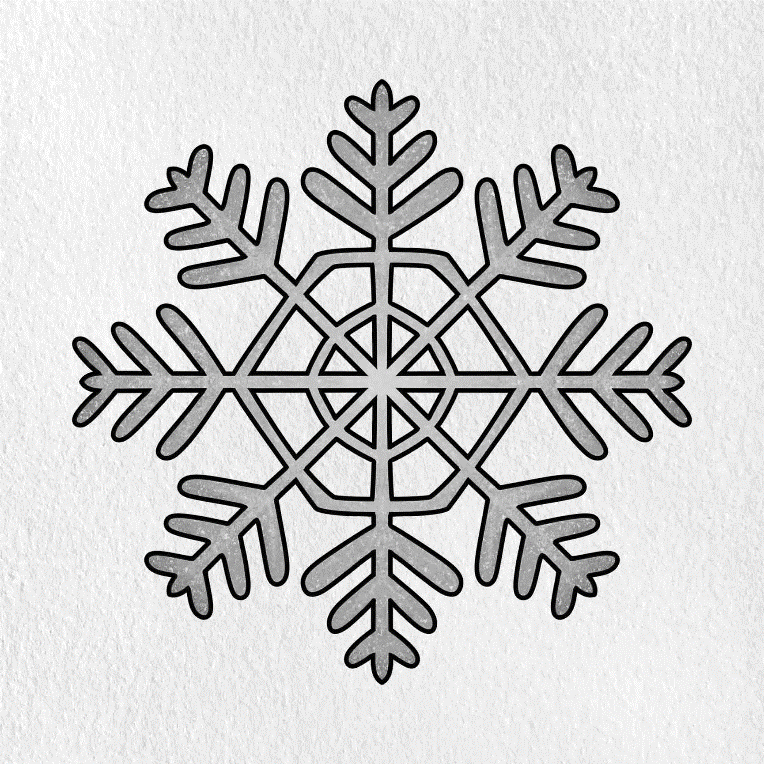 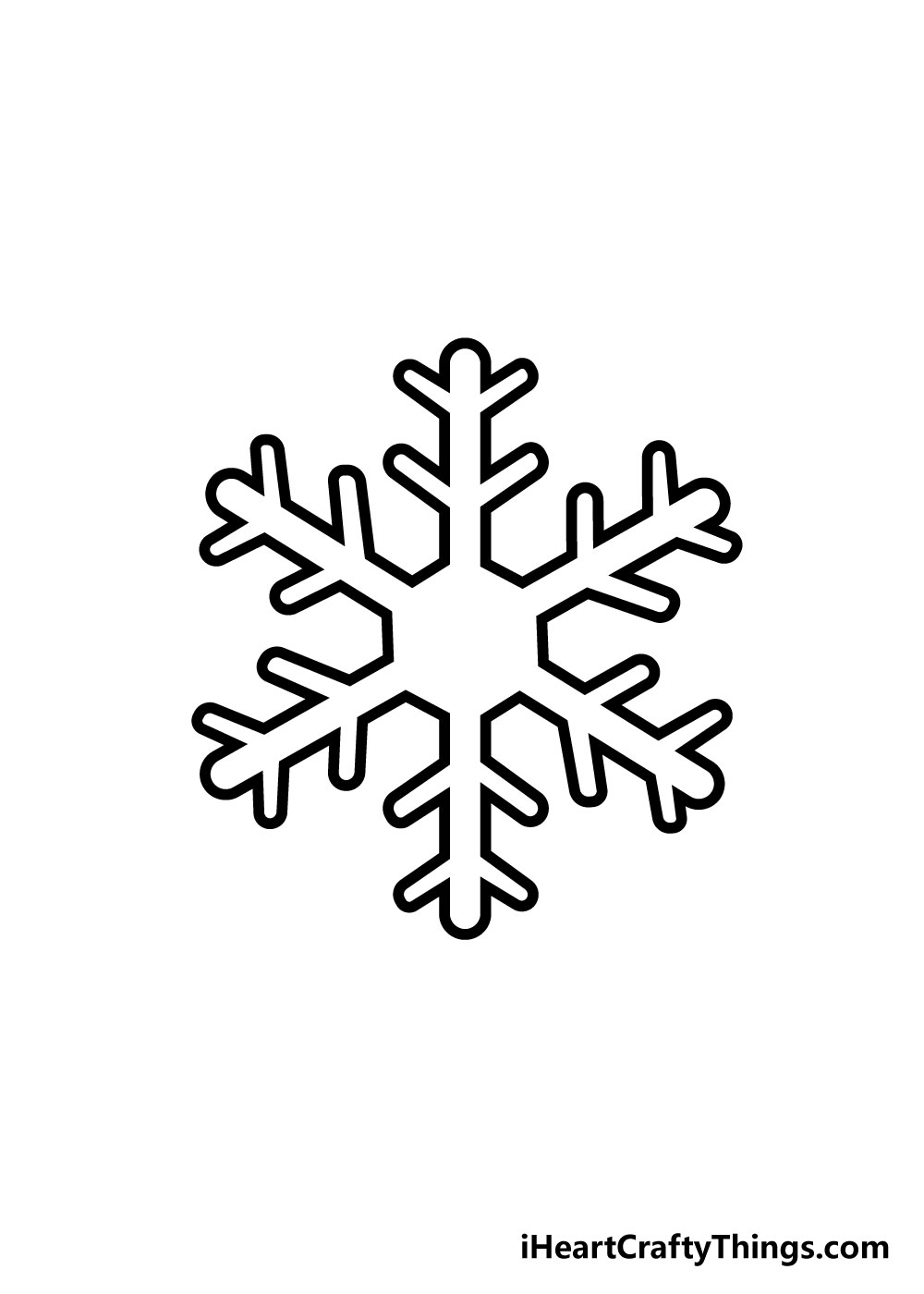 \\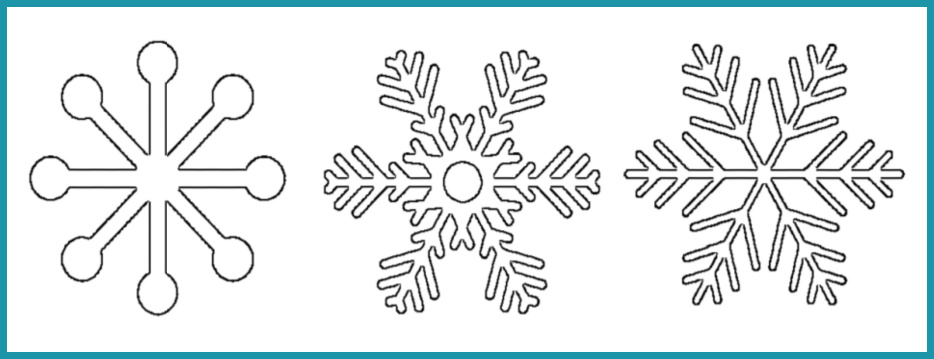 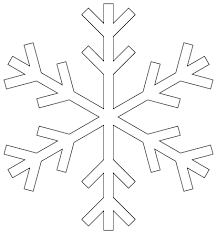 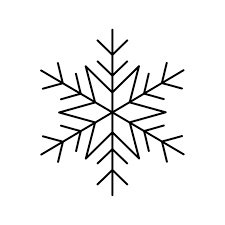 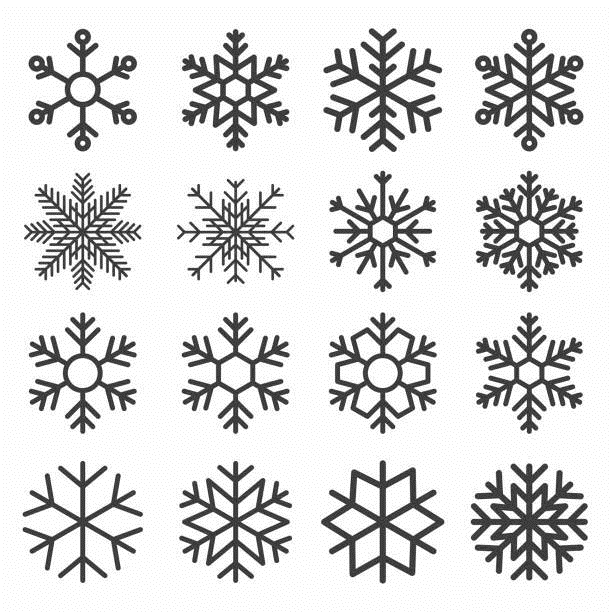 